	IEGULDĪJUMS TAVĀ NĀKOTNĒ 	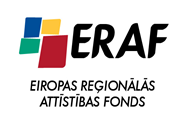 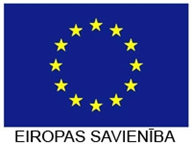 ‘’Mācību korpusa infrastruktūras renovācija un mācību aprīkojuma modernizācija profesionālās izglītības programmu īstenošanas uzlabošanai’’(2010/0178/3DP/3.1.1.1.0/10/IPIA/VIAA/060)Decembrī tika noskaidroti uzvarētāji iepirkuma procedūrā par dienesta viesnīcas iekārtu un aprīkojuma iegādi un uzstādīšanu. 2012.gada 7.decembrī ir pieņemts lēmums par iepirkuma rezultātiem. Mācību iekārtas un aprīkojumu dienesta viesnīcā nodrošinās SIA Grandus. Paralēli tiek plānots iepirkums arī IKT iegādei 2013.gada 1.-2.ceturksnī.2012.gada 28.decembrī parakstīta vienošanās par projekta īstenošanas termiņa pagarināšanu līdz 2013.gada 31.maijam.31.12.2012.FOTO REPORTĀŽA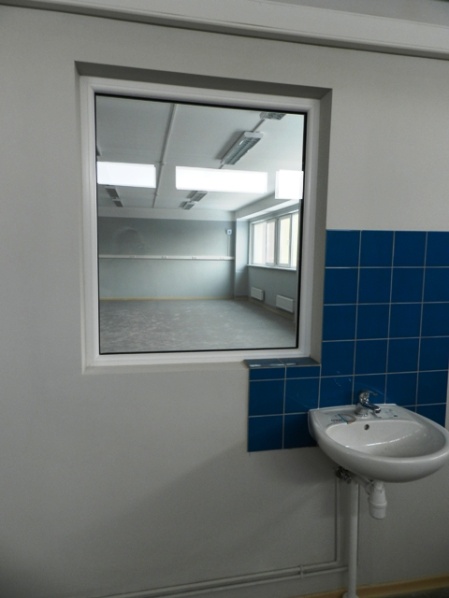 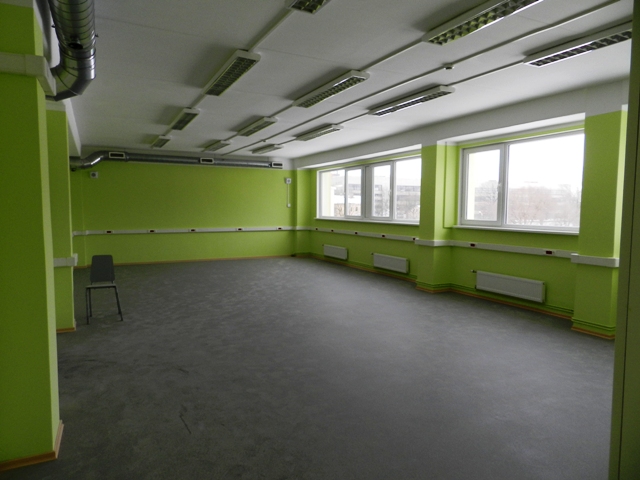 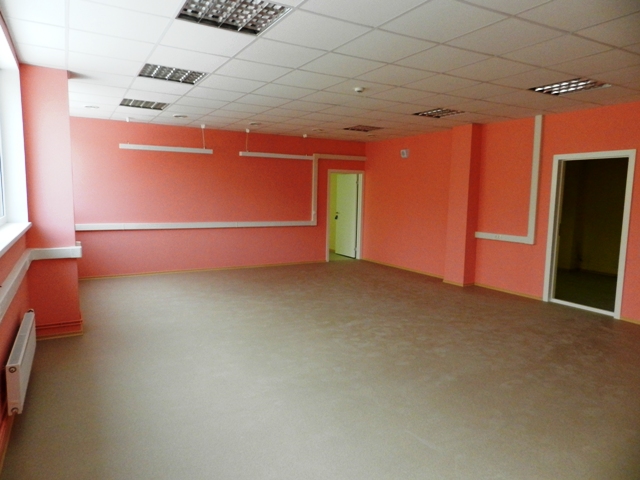 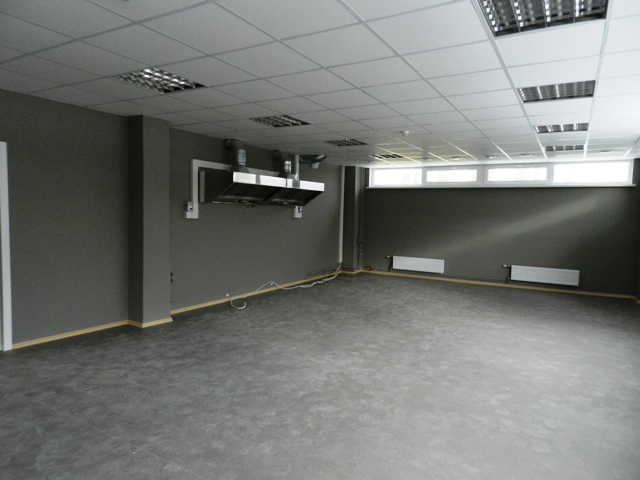 